October 2020Emmanuel Lutheran Church PO Box 217 – 424 Scott StreetFontanelle, IA 50846641-745-2415    Parsonage 641-745-4040sbroers001@luthersem.edu       641-745-7648elcsecretary@windstream.net641-745-2415emmanuellutheranmediateam@gmail.com SundayMondayTuesdayWednesdayThursdayFridaySaturday1239:00 Prayer Group456789107:30 Praise Team Warm-up8:30 Contemporary Worship10:30 Traditional WorshipCouncil Agenda Deadline10:00 Bible Study Facebook Live10:00 Pastor to GSC7:30 Alpha Online6:30 a.m. Men’s Bible Study       6:00 Confirmation 8:00 High School Bible Study9:00 Prayer Group111213141516177:30 Praise Team Warm-up8:30 Contemporary Worship10:30 Traditional Worship5:30 Council Meeting10:00 Bible Study Facebook Live10:00 Pastor to GSC6:30 Men’s Bible Study6:00 Confirmation8:00 High School Bible Study9:00 Prayer Group181920212223247:30 Praise Team Warm-up8:30 Contemporary Worship10:30 Traditional Worship 10:00 Bible Study Facebook Live10:00 Pastor to GSC7:30 Alpha Online6:30 Men’s Bible Study6:00 Confirmation         8:00 High School Bible Study9:00 Prayer Group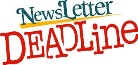 252627282930317:30 Praise Team Warm-up8:30 Contemporary Worship10:30 Traditional Worship 10:00 Bible Study Facebook Live10:00 Pastor to GSC7:30 Alpha Online6:30 a.m. Men’s Bible Study        6:00 Confirmation8:00 High School Bible Study9:00 Prayer Group